ВСЕРОССИЙСКАЯ ОЛИМПИАДА ШКОЛЬНИКОВ2020–2021 учебный год ФИЗИЧЕСКАЯ КУЛЬТУРАШКОЛЬНЫЙ ЭТАПТЕОРЕТИКО-МЕТОДИЧЕСКИЙ ТУР 7–8 классыИнструкция по выполнению заданийВам предлагаются задания, соответствующие требованиям к уровню знаний учащихся общеобразовательных школ по предмету «Физическая культура». Задания объединены в 4 группы: I. Задания с выбором одного правильного ответа. При выполнении этих заданий необходимо выбрать единственно правильный вариант из предложенных. Среди вариантов могут встретиться частично правильные, не подходящие в качестве ответа. Правильным является только один ответ – тот, который наиболее полно соответствует смыслу утверждения. Выбранный вариант отмечается зачёркиванием соответствующего квадрата в бланке работы: «а», «б», «в» или «г».Внимательно читайте задания и предлагаемые варианты ответов. Старайтесь не угадывать, а логически обосновывать сделанный Вами выбор. Пропускайте задания, которые не удаётся выполнить сразу. Это позволит сэкономить время для выполнения других заданий. Впоследствии Вы сможете вернуться к пропущенным заданиям. Правильно выполненные задания этой группы оцениваются в 1 балл. II. Задания, в которых необходимо вписать ответ. При выполнении этих заданий необходимо самостоятельно подобрать недостающие слова, чтобы получилось верное утверждение. Подобранные слова вписывайте в соответствующую графу бланка работы. Правильно выполненные задания этой группы оцениваются в 2 балла. III. Задания на установление соответствия между понятиями. Каждое верное утверждение этой группы оценивается в 1 балл.IV. Задание на установление правильной последовательности слов. Правильно установленная последовательность оценивается в 3 балла. Контролируйте время выполнения задания. Полноценное выполнение третьей группы заданий может потребовать больше времени. Контролируйте время выполнения задания. Время выполнения всех заданий – 45 минут. Будьте внимательны, делая записи в бланке ответов. Исправления и подчистки оцениваются как неправильный ответ.Желаем успеха!I.Задания с выбором одного правильного ответа.1.В каком году состоялись первые Олимпийские игры современности? а) в 1894 г.;       б) в 1896 г.;       в) в 1900 г.;       г) в 1912 г.2.Кто был первым президентом Международного олимпийского комитета? а) Деметриус Викелас;   б)Пьер де Кубертен;  в)Алексей Бутовский; г)Николай Панин-Коломенкин. 3.В каком из городов Олимпийские игры проводились только один раз? а)Париж;          б)Лондон;        в)Афины;          г)Москва.4.Восьмикратный олимпийский чемпион, установивший восемь мировых рекордов, «самый быстрый человек на земле». а)Валерий Борзов;     б)Усэйн Болт;     в)Карл Льюис;     г)Джесси Оуэнс.5.Самый эффективный способ выполнения физических упражнений –а)техника;     б)умение;     в)навык;     г)результат. 6.В каком виде спорта соревновательными упражнениями являются рывок и толчок?а)лёгкая атлетика;     б)лыжное двоеборье;      в)бобслей;      г)тяжёлая атлетика. 7.Что из перечисленного является физическими качествами человека? а)сила, воля, интеллект, находчивость, память; б)гибкость, ловкость, выносливость, сила, быстрота; в)зрение, слух, вкус, осязание, обоняние; г)смелость, решительность, инициативность, трудолюбие. 8.Соревнования обязательно должны присутствовать... а)в физической культуре; б)при обучении двигательным действиям; в)в спорте; г)при воспитании физических качеств. 9.Принятие какого из перечисленных положений направлено на воспитание способности сохранять равновесие? а)упор л ёжа; б)основная стойка; в)стойка на одной ноге; г)упор присев. 10.Что является итогом успешного выполнения испытаний комплекса ГТО на каждой ступени? а)золотой знак; б)звание мастера спорта РФ; в)золотая медаль; г)оценка «отлично» по предмету «Физическая культ ура» в учебном году. 11.Когда проводятся паралимпийские игры?а)одновременно с олимпийскими играми;б)через12 дней после Олимпийских игр; в)через один год после Олимпийских игр; г)за один год до Олимпийских игр.12.Что является основным средством физической культуры? а)физические упражнения; б)спортивное оборудование; в)спортивный инвентарь; г)закаливание.13.Какова основная задача утренней гигиенической гимнастики?а)обучение технике общеразвивающих упражнений;б)воспитание целеустремлённости и трудолюбия; в)оперативное повышение работоспособности для ускорения процесса перехода от состояния сна к бодрствованию; г)воспитание гибкости и силовых способностей. 14.Каковы рекомендации при проведении занятия бегом?а)бег на стадионе можно проводить только по часовой стрелке;б)бег на стадионе можно проводить только против часовой стрелки;в)бег по прямой должен выполняться только с ускорением;г)бег может выполняться только в группе. 15.Какие из перечисленных процедур являются закаливающими?а)воздушные ванны;    б)обтирание;    в)солнечные ванны;    г)все перечисленные.II. Задания, в которых необходимо вписать ответ. Ответьте на вопрос, вписав соответствующий ответ в бланк.16.Назовите имя греческого бога, в честь которого проводились античные Олимпийские игры. 17.Какая дистанция преодолевается спортсменами в соревнованиях по марафонскому бегу? Ответ запишите в метрах.III. Задания на установление соответствия между понятиями. 18.Установите соответствие между спортсменом и видом спорта.19.Установите соответствие между изображением инвентаря и физическим качеством, для воспитания которого его используют.IV. Задание на установление правильной последовательности слов. 20.Расположите представленные мячи в порядке увеличения их размеров.Бланк ответаI. Задания с выбором одного правильного ответаII. Задания в открытой форме.III. Задания на установление соответствия между понятиями18. 19.IV. Задания на установление правильной последовательности слов.20.1.Алия МустафинаА хоккей2.Юлия ЕфимоваБ фигурное катание3.Игорь АкинфеевВ плавание4.Александр ОвечкинГ спортивная гимнастика5.Алина ЗагитоваД футбол1. 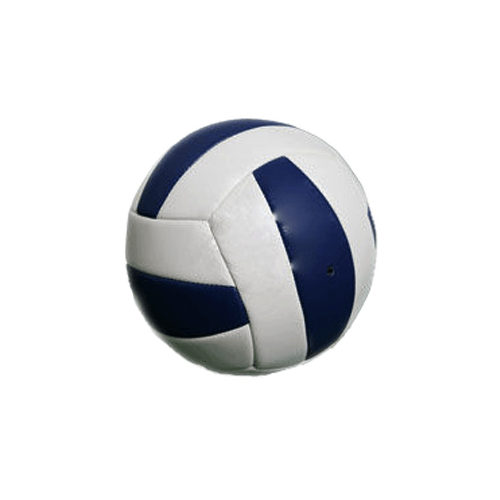 А ловкость2. 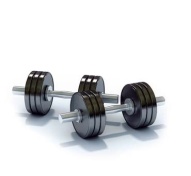 Б выносливость3. 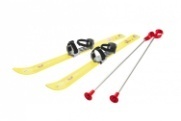 В силаА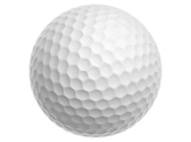 Б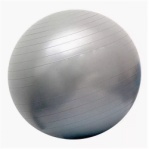 В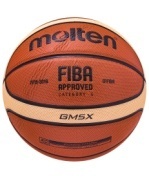 Г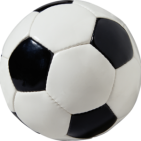 Д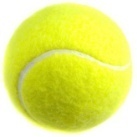 Е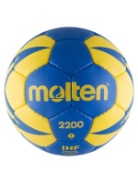 № вопросаВарианты ответовВарианты ответовВарианты ответовВарианты ответов№ вопросаАБВГ113456789101112131415№ ВопросаОтвет 161712345123123456